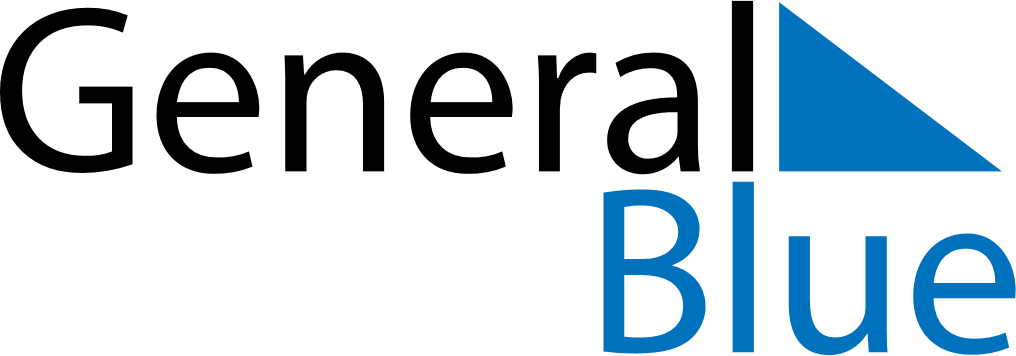 Weekly CalendarOctober 26, 2020 - November 1, 2020MondayOct 26TuesdayOct 27WednesdayOct 28ThursdayOct 29FridayOct 30SaturdayOct 31SundayNov 01